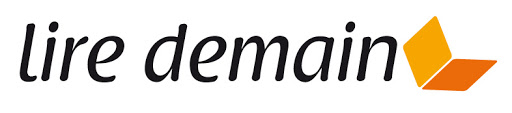 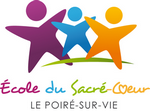  Au printemps du livre j'ai vu...Pendant la semaine, votre enfant est venu avec sa classe découvrir les livres de l’ensemble de l’exposition. L’école vous donne la possibilité d’en acheter pour votre enfant et ainsi permettre à la BCD, grâce aux gains de l’opération, de renouveler ses livres.Sentez-vous libre, il n'y a pas d'obligation d'achats !Cette année vous avez la possibilité de :Consulter les livres sur le site: www.lire-demain.fr. ATTENTION : Pour passer commande il faut le faire UNIQUEMENT  via le bon de commande au verso de ce document : ceci afin que les gains de l’opération puissent revenir à la BCD de l’école. Le site www.lire-demain.fr vous permet de voir les livres proposés sans avoir à vous déplacer à l’école, la commande se fera donc via ce bon à retourner avec votre règlement dans le cartable de votre enfant.Nous retourner ce bon en entourant le ou les livres choisis avec le règlement : de préférence par chèque bancaire à l’ordre de « Lire demain » ou par chèque Culture. Grâce aux références des livres, ils sont facilement consultables à cette adresse : www.lire-demain.frVenir les acheter à l’école pendant la vente qui aura lieu le vendredi soir 19 mars de 16h à 18h30 ou le samedi matin 20 mars de 8h45 à 12h30. En raison de la crise sanitaire actuelle vous devez au préalable vous inscrire (avant le 16 mars 2021) sur un créneau via le google form suivant:https://forms.gle/PLytBLC68mAUUhm29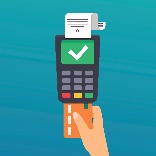 Règlement possible par carte							Accepté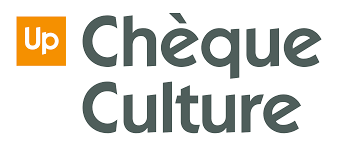 Vous pouvez commander le nombre de livres que vous souhaitez et faire ainsi profiter familles et amis.Les livres sont envoyés dans les 15 jours après la vente du printemps du livre.En vous souhaitant les plus belles des lectures,L’école et l’APEL du Sacré Cœur Au printemps du livre j'ai vu...Pendant la semaine, votre enfant est venu avec sa classe découvrir les livres de l’ensemble de l’exposition. L’école vous donne la possibilité d’en acheter pour votre enfant et ainsi permettre à la BCD, grâce aux gains de l’opération, de renouveler ses livres.Sentez-vous libre, il n'y a pas d'obligation d'achats !Cette année vous avez la possibilité de :Consulter les livres sur le site: www.lire-demain.fr. ATTENTION : Pour passer commande il faut le faire UNIQUEMENT  via le bon de commande au verso de ce document : ceci afin que les gains de l’opération puissent revenir à la BCD de l’école. Le site www.lire-demain.fr vous permet de voir les livres proposés sans avoir à vous déplacer à l’école, la commande se fera donc via ce bon à retourner avec votre règlement dans le cartable de votre enfant.Nous retourner ce bon en entourant le ou les livres choisis avec le règlement : de préférence par chèque bancaire à l’ordre de « Lire demain » ou par chèque Culture. Grâce aux références des livres, ils sont facilement consultables à cette adresse : www.lire-demain.frVenir les acheter à l’école pendant la vente qui aura lieu le vendredi soir 19 mars de 16h à 18h30 ou le samedi matin 20 mars de 8h45 à 12h30. En raison de la crise sanitaire actuelle vous devez au préalable vous inscrire (avant le 16 mars 2021) sur un créneau via le google form suivant:https://forms.gle/PLytBLC68mAUUhm29Règlement possible par carte							AcceptéVous pouvez commander le nombre de livres que vous souhaitez et faire ainsi profiter familles et amis.Les livres sont envoyés dans les 15 jours après la vente du printemps du livre.En vous souhaitant les plus belles des lectures,L’école et l’APEL du Sacré CœurLe Printemps du livre deL’Ecole du Sacré CœurNOM : …………………………………………………………………………………………….……..Prénom : …..………………………………………………………………………………………Nom de l’Enseignant(e) : …………………………………………………………………………………...………….…..Mail/Téléphone parents : …………………………………………………………………………………...………….…..BON DE COMMANDE :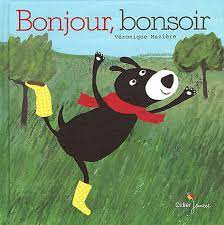 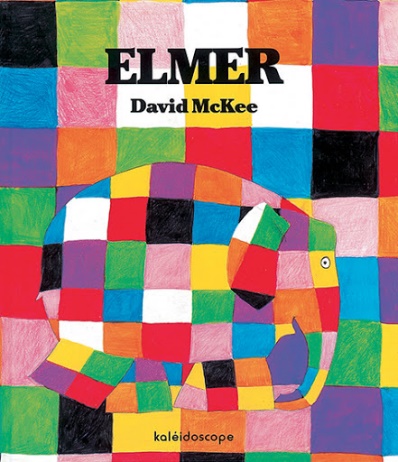 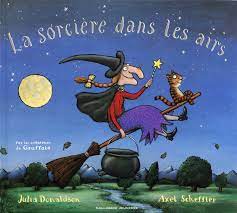 Le Printemps du livre deL’Ecole du Sacré CœurNOM : …………………………………………………………………………………………….……..Prénom : …..………………………………………………………………………………………Nom de l’Enseignant(e) : …………………………………………………………………………………...………….…..Mail/Téléphone parents : …………………………………………………………………………………...………….…..BON DE COMMANDE :TitresRéférences(3lettres-4 chiffres)PrixTOTALNombre de livres :……………………………….Prix total :………………€TitresRéférences(3lettres-4 chiffres)PrixTOTALNombre de livres :……………………………….Prix total :………………€